Publicado en  el 14/10/2016 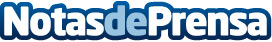 Disminueix l'índex de confiança empresarial de Catalunya La xifra baixa un 0,5% al quart trimestre del 2016 respecte del tercerDatos de contacto:Nota de prensa publicada en: https://www.notasdeprensa.es/disminueix-lindex-de-confianca-empresarial-de Categorias: Cataluña http://www.notasdeprensa.es